Title of event to go here
then wrap onto next line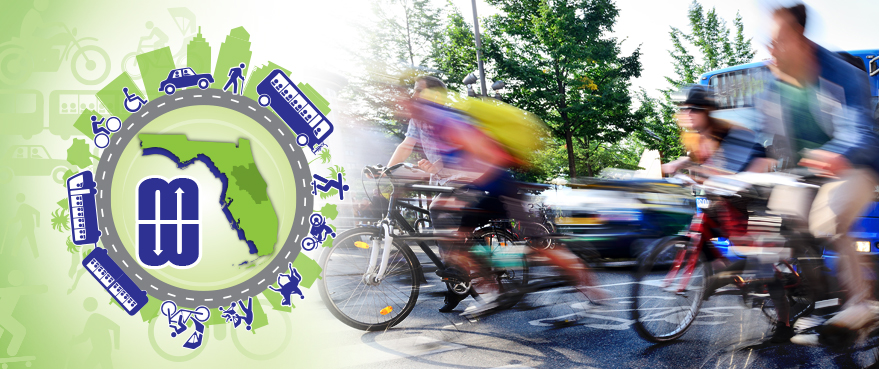 Smaller details to support the title of the event to go here.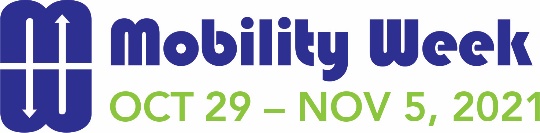 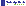 